       ҠАРАР     	                                                          ПОСТАНОВЛЕНИЕ№27 от 26.03.2021Об утверждении Порядка составления и ведения кассового плана исполнения бюджета   сельского поселения Кандринский сельсовет муниципального района Туймазинский район Республики Башкортостан в текущем финансовом году В соответствии со статьей 217.1 Бюджетного кодекса Российской Федерации ПОСТАНОВЛЯЮ: 1. Утвердить прилагаемый Порядок составления и ведения кассового плана исполнения бюджета сельского поселения Кандринский сельсовет муниципального района Туймазинский район Республики Башкортостан в текущем финансовом году. 2. Признать утратившим силу постановление главы сельского поселения Кандринский сельсовет Администрации муниципального района Туймазинский район Республики Башкортостан «Об утверждении порядка составления и ведения кассового плана исполнения бюджета сельского поселения Кандринский сельсовет муниципального района Туймазинский район Республики Башкортостан в текущем финансовом году» от 01.04.2020г №83. 3. Настоящее постановление обнародовать в здании Администрации сельского поселения Кандринский сельсовет муниципального района Туймазинский район Республики Башкортостан и разместить на сайте Администрации сельского поселения Кандринский сельсовет муниципального района Туймазинский  район Республики Башкортостан.4. Настоящее постановление вступает со дня его подписания.И.о. главы сельского поселенияКандринский сельсоветмуниципального районаТуймазинский район Республики Башкортостан                                           Э.З.ВахитоваПриложение  Утвержден постановлением  Администрации сельского поселения Кандринский сельсовет муниципального района Туймазинский район  Республики Башкортостанот 26.03.2021 №27ПОРЯДОКсоставления и ведения кассового плана исполнения бюджета сельского поселения Кандринский сельсовет муниципального района Туймазинский район Республики Башкортостан в текущем финансовом годуI. Общие положения1. Настоящий Порядок составления и ведения кассового плана исполнения бюджета сельского поселения Кандринский сельсовет  муниципального района Туймазинский район Республики Башкортостан в текущем финансовом году (далее – Порядок, кассовый план) определяет правила составления и ведения кассового плана, а также состав и сроки направления главными распорядителями средств бюджета, главными администраторами доходов бюджета, главными администраторами источников финансирования дефицита бюджета сельского поселения Кандринский сельсовет муниципального района Туймазинский район  Республики Башкортостан (далее – участники процесса прогнозирования) сведений, необходимых для составления и ведения кассового плана (далее – Сведения).2. Кассовый план включает:кассовый план исполнения бюджета сельского поселения Кандринский сельсовет муниципального района Туймазинский район Республики Башкортостан на текущий финансовый год;кассовый план исполнения бюджета сельского поселения Кандринский сельсовет муниципального района Туймазинский район Республики Башкортостан  на текущий месяц.3. Составление и ведение кассового плана осуществляется Администрацией сельского поселения Кандринский сельсовет муниципального района Туймазинский район Республики Башкортостан (далее – финансовое управление) в информационной системе, используемой в электронном виде с применением средств электронной подписи.В ходе составления и ведения кассового плана финансовое управление представляет участникам процесса прогнозирования необходимую для формирования Сведений информацию о кассовом исполнении бюджета сельского поселения Кандринский сельсовет муниципального района Туймазинский район Республики Башкортостан и показателях сводной бюджетной росписи бюджета сельского поселения Кандринский сельсовет муниципального района Туймазинский район Республики Башкортостан (далее – информация об исполнении бюджета сельского поселения Кандринский сельсовет муниципального района Туймазинский район Республики Башкортостан).4. Кассовый план исполнения бюджета сельского поселения Кандринский сельсовет муниципального района Туймазинский район Республики Башкортостан на текущий финансовый год (далее – кассовый план на текущий финансовый год) составляется по форме согласно приложению № 1 к настоящему Порядку, кассовый план исполнения бюджета сельского поселения Кандринский сельсовет муниципального района Туймазинский район Республики Башкортостан на текущий месяц (далее – кассовый план на текущий месяц) – согласно приложению № 2 к настоящему Порядку и утверждается главой сельского поселения Кандринский сельсовет муниципального района Туймазинский район Республики Башкортостан (лицом, исполняющим его обязанности).5. Составление и ведение кассового плана на текущий финансовый год осуществляется на основании следующих Сведений, направляемых участниками процесса прогнозирования в сроки, предусмотренные главами II - IV настоящего Порядка:прогноза поступлений по доходам бюджета сельского поселения Кандринский сельсовет муниципального района Туймазинский район Республики Башкортостан на текущий финансовый год, формируемого в порядке, предусмотренном главой II настоящего Порядка;прогноза перечислений по расходам бюджета сельского поселения Кандринский сельсовет муниципального района Туймазинский район Республики Башкортостан на текущий финансовый год, формируемого в порядке, предусмотренном главой III настоящего Порядка;прогноза поступлений и перечислений по источникам финансирования дефицита бюджета сельского поселения Кандринский сельсовет муниципального района Туймазинский район Республики Башкортостан на текущий финансовый год, формируемого в порядке, предусмотренном главой IV настоящего Порядка;иных необходимых показателей.6. Составление и ведение кассового плана на текущий месяц осуществляется на основании следующих Сведений, направляемых участниками процесса прогнозирования в сроки, предусмотренные главами II - IV настоящего Порядка:прогноза поступлений по доходам бюджета сельского поселения Кандринский сельсовет муниципального района Туймазинский район Республики Башкортостан на текущий месяц, формируемого в порядке, предусмотренном главой II настоящего Порядка;прогноза перечислений по расходам бюджета сельского поселения Кандринский сельсовет муниципального района Туймазинский район Республики Башкортостан на текущий месяц, формируемого в порядке, предусмотренном главой III настоящего Порядка;прогноза поступлений и перечислений по источникам финансирования дефицита бюджета сельского поселения Кандринский сельсовет муниципального района Туймазинский район Республики Башкортостан на текущий месяц, формируемого в порядке, предусмотренном главой IV настоящего Порядка;иных необходимых показателей.7. Показатели кассового плана на текущий месяц (приложение № 2) должны соответствовать показателям кассового плана на текущий финансовый год (приложение № 1) по текущему месяцу с учетом внесенных в него изменений в ходе ведения кассового плана.II. Порядок составления, уточнения и направленияпрогнозов поступлений по доходам бюджета сельского поселения Кандринский сельсовет муниципального района Туймазинский район Республики Башкортостан на текущий финансовый год и прогнозов поступлений по доходам бюджета сельского поселения Кандринский сельсовет муниципального района Туймазинский район Республики Башкортостан на текущий месяц 8. Показатели для кассового плана на текущий финансовый год по поступлениям доходов бюджета сельского поселения Кандринский сельсовет муниципального района Туймазинский район Республики Башкортостан формируются на основании прогнозов поступлений по доходам бюджета сельского поселения Кандринский сельсовет муниципального района Туймазинский район Республики Башкортостан на текущий финансовый год (приложение № 3 к настоящему Порядку), полученных от главных администраторов доходов бюджета сельского поселения Кандринский сельсовет муниципального района Туймазинский район Республики Башкортостан.9. В целях составления кассового плана на текущий финансовый год не позднее тринадцатого рабочего дня декабря текущего финансового года формируется прогноз поступлений по доходам бюджета сельского поселения Кандринский сельсовет муниципального района Туймазинский район Республики Башкортостан на текущий финансовый год главными администраторами доходов бюджета сельского поселения Кандринский сельсовет муниципального района Туймазинский район Республики Башкортостан.10. В целях ведения кассового плана на текущий финансовый год главные администраторы доходов бюджета сельского поселения Кандринский сельсовет муниципального района Туймазинский район Республики Башкортостан формируют уточненные прогнозы поступлений по доходам бюджета сельского поселения Кандринский сельсовет муниципального района Туймазинский район Республики Башкортостан на текущий финансовый год (приложение № 3 к настоящему Порядку).При уточнении прогнозов поступлений по доходам бюджета сельского поселения Кандринский сельсовет муниципального района Туймазинский район Республики Башкортостан на текущий финансовый год указываются фактические поступления доходов в бюджет сельского поселения Кандринский сельсовет муниципального района Туймазинский район Республики Башкортостан за отчетный период, в соответствии с информацией об исполнении бюджета сельского поселения Кандринский сельсовет муниципального района Туймазинский район Республики Башкортостан, и уточняются соответствующие показатели периода, следующего за отчетным месяцем.11. Финансовый отдел на основе прогнозов главных администраторов доходов бюджета сельского поселения Кандринский сельсовет муниципального района Туймазинский район Республики Башкортостан формирует прогноз поступлений по налоговым и неналоговым доходам бюджета сельского поселения Кандринский сельсовет муниципального района Туймазинский район Республики Башкортостан на текущий финансовый год (приложение № 4 к настоящему Порядку):в целях составления кассового плана на текущий финансовый год – не позднее четырнадцатого рабочего дня декабря текущего финансового года;в целях ведения кассового плана на текущий финансовый год в период с февраля по декабрь текущего финансового года по состоянию на первое число текущего месяца – ежемесячно не позднее четвертого рабочего дня текущего месяца.12. Показатели для кассового плана на текущий месяц по поступлениям доходов бюджета сельского поселения Кандринский сельсовет муниципального района Туймазинский район Республики Башкортостан формируются на основании прогноза поступлений по доходам бюджета сельского поселения Кандринский сельсовет муниципального района Туймазинский район Республики Башкортостан на текущий месяц (приложение № 5 к настоящему Порядку), полученного от главных администраторов доходов бюджета сельского поселения Кандринский сельсовет муниципального района Туймазинский район Республики Башкортостан.13. Прогнозы поступлений по доходам бюджета сельского поселения Кандринский сельсовет муниципального района Туймазинский район Республики Башкортостан на текущий месяц, сформированные на январь текущего финансового года, не позднее тринадцатого рабочего дня декабря текущего финансового года, формируются главными администраторами доходов бюджета сельского поселения Кандринский сельсовет муниципального района Туймазинский район Республики Башкортостан.14. В период с февраля по декабрь текущего финансового года прогнозы поступлений по доходам бюджета сельского поселения Кандринский сельсовет муниципального района Туймазинский район Республики Башкортостан на текущий месяц формируются главными администраторами доходов бюджета сельского поселения Кандринский сельсовет муниципального района Туймазинский район Республики Башкортостан по состоянию на первое число текущего месяца ежемесячно, не позднее третьего рабочего дня текущего месяца.15. Финансовый орган на основе прогнозов главных администраторов доходов бюджета сельского поселения Кандринский сельсовет муниципального района Туймазинский район Республики Башкортостан формирует прогноз поступлений по налоговым и неналоговым доходам бюджета сельского поселения Кандринский сельсовет муниципального района Туймазинский район Республики Башкортостан на текущий месяц  (приложение № 6 к настоящему Порядку):на январь текущего финансового года – не позднее четырнадцатого рабочего дня декабря текущего финансового года;в период с февраля по декабрь текущего финансового года по состоянию на первое число текущего месяца – ежемесячно не позднее четвертого рабочего дня текущего месяца.16. Показатели прогнозов поступлений по доходам бюджета сельского поселения Кандринский сельсовет муниципального района Туймазинский район Республики Башкортостан на текущий месяц (приложение № 5) должны соответствовать показателям прогнозов поступлений по доходам бюджета сельского поселения Кандринский сельсовет муниципального района Туймазинский район Республики Башкортостан на текущий финансовый год (приложение № 3) по текущему месяцу. III. Порядок составления, уточнения и направления прогнозов перечислений по расходам бюджета сельского поселения Кандринский сельсовет муниципального района Туймазинский район Республики Башкортостан на текущий финансовый год и прогнозов перечислений по расходам бюджета сельского поселения Кандринский сельсовет муниципального района Туймазинский район Республики Башкортостан на текущий месяц 17. Показатели для кассового плана на текущий финансовый год по перечислениям по расходам бюджета сельского поселения Кандринский сельсовет муниципального района Туймазинский район Республики Башкортостан формируются на основании:сводной бюджетной росписи бюджета сельского поселения Кандринский сельсовет муниципального района Туймазинский район Республики Башкортостан;прогнозов перечислений по расходам бюджета сельского поселения Кандринский сельсовет муниципального района Туймазинский район Республики Башкортостан на текущий финансовый год (приложение № 7 к настоящему Порядку).18. В целях составления кассового плана на текущий финансовый год главные распорядители средств бюджета сельского поселения Кандринский сельсовет муниципального района Туймазинский район Республики Башкортостан (далее – главные распорядители) формируют прогноз перечислений по расходам бюджета сельского поселения Кандринский сельсовет муниципального района Туймазинский район Республики Башкортостан на текущий финансовый год (приложение № 7 к настоящему Порядку) и направляют в финансовое управление не позднее тринадцатого рабочего дня декабря текущего финансового года.19. В целях ведения кассового плана на текущий финансовый год главные распорядители формируют уточненный прогноз перечислений по расходам бюджета сельского поселения Кандринский сельсовет муниципального района Туймазинский район Республики Башкортостан на текущий финансовый год (приложение № 7 к настоящему Порядку) и направляют в финансовое управление.Уточнение прогнозов перечислений по расходам бюджета сельского поселения Кандринский сельсовет муниципального района Туймазинский район Республики Башкортостан на текущий финансовый год осуществляется:в связи с внесением изменений в показатели сводной бюджетной росписи бюджета сельского поселения Кандринский сельсовет муниципального района Туймазинский район Республики Башкортостан – по мере внесения изменений в показатели сводной бюджетной росписи бюджета сельского поселения Кандринский сельсовет муниципального района Туймазинский район Республики Башкортостан;на основании информации об исполнении бюджета сельского поселения Кандринский сельсовет муниципального района Туймазинский район Республики Башкортостан по расходам в период с февраля по декабрь текущего финансового года по состоянию на первое число текущего месяца – ежемесячно не позднее третьего рабочего дня текущего месяца.При уточнении прогнозов перечислений по расходам бюджета сельского поселения Кандринский сельсовет муниципального района Туймазинский район Республики Башкортостан на текущий финансовый год указываются фактические перечисления по расходам бюджета сельского поселения Кандринский сельсовет муниципального района Туймазинский район Республики Башкортостан за отчетный период и вносятся соответствующие изменения в показатели периода, следующего за отчетным месяцем.20. Показатели для кассового плана на текущий месяц по перечислениям по расходам бюджета сельского поселения Кандринский сельсовет муниципального района Туймазинский район Республики Башкортостан формируются на основании прогнозов перечислений по расходам бюджета сельского поселения Кандринский сельсовет муниципального района Туймазинский район	 Республики Башкортостан на текущий месяц (приложение № 8 к настоящему Порядку).21. В целях составления кассового плана на текущий месяц главные распорядители формируют прогноз перечислений по расходам бюджета сельского поселения Кандринский сельсовет муниципального района Туймазинский район Республики Башкортостан на текущий месяц (приложение № 8 к настоящему Порядку) и направляют в финансовое управление:на январь текущего финансового года – не позднее тринадцатого рабочего дня декабря текущего финансового года;в период с февраля по декабрь текущего финансового года по состоянию на первое число текущего месяца – ежемесячно не позднее третьего рабочего дня.22. Показатели прогнозов перечислений по расходам бюджета сельского поселения Кандринский сельсовет муниципального района Туймазинский район Республики Башкортостан на текущий месяц (приложение № 8) должны соответствовать показателям прогнозов перечислений по расходам бюджета сельского поселения Кандринский сельсовет муниципального района Туймазинский район Республики Башкортостан на текущий финансовый год (приложение № 7) по текущему месяцу.IV. Порядок составления, уточнения и направления прогнозов поступлений и перечислений по источникам финансирования дефицита бюджета сельского поселения Кандринский сельсовет муниципального района Туймазинский район Республики Башкортостан на текущий финансовый год и прогнозов поступлений и перечислений по источникам финансирования дефицита бюджета сельского поселения Кандринский сельсовет муниципального района Туймазинский район Республики Башкортостан на текущий месяц 23. Показатели для кассового плана на текущий финансовый год по поступлениям и перечислениям по источникам финансирования дефицита бюджета сельского поселения Кандринский сельсовет муниципального района Туймазинский район Республики Башкортостан формируются на основании:сводной бюджетной росписи бюджета сельского поселения Кандринский сельсовет муниципального района Туймазинский район Республики Башкортостан;прогноза поступлений и перечислений по источникам финансирования дефицита бюджета сельского поселения Кандринский сельсовет муниципального района Туймазинский район Республики Башкортостан на текущий финансовый год (приложение № 9 к настоящему Порядку).24. Главные администраторы источников финансирования дефицита бюджета сельского поселения Кандринский сельсовет муниципального района Туймазинский район Республики Башкортостан не позднее тринадцатого рабочего дня декабря текущего финансового года направляют в финансовое управление прогноз поступлений и перечислений по источникам финансирования дефицита бюджета сельского поселения Кандринский сельсовет муниципального района Туймазинский район Республики Башкортостан на текущий финансовый год.Финансовое управление по закрепленным кодам классификации источников финансирования дефицита бюджета сельского поселения Кандринский сельсовет муниципального района Туймазинский район Республики Башкортостан для осуществления ими полномочий (функций) главных администраторов (администраторов) источников финансирования дефицита бюджета сельского поселения Кандринский сельсовет муниципального района Туймазинский район Республики Башкортостан (далее – закрепленные коды) формирует не позднее тринадцатого рабочего дня декабря текущего финансового года, согласованный главой сельского поселения, прогноз поступлений и перечислений по источникам финансирования дефицита бюджета сельского поселения Кандринский сельсовет муниципального района Туймазинский район Республики Башкортостан на текущий финансовый год (приложение № 9 к настоящему Порядку).25. Главные администраторы источников финансирования дефицита бюджета сельского поселения Кандринский сельсовет муниципального района Туймазинский район Республики Башкортостан, формируют не позднее четырнадцатого рабочего дня декабря текущего финансового года, согласованный главой сельского поселения, прогноз поступлений и перечислений по источникам финансирования дефицита бюджета сельского поселения Кандринский сельсовет муниципального района Туймазинский район Республики Башкортостан на текущий финансовый год (приложение № 9 к настоящему Порядку).26. В целях ведения кассового плана на текущий финансовый год главными администраторами источников финансирования дефицита бюджета сельского поселения Кандринский сельсовет муниципального района Туймазинский район Республики Башкортостан по закрепленным кодам формируется уточненный прогноз поступлений и перечислений по источникам финансирования дефицита бюджета сельского поселения Кандринский сельсовет муниципального района Туймазинский район Республики Башкортостан на текущий финансовый год. При уточнении указываются фактические поступления и перечисления по источникам финансирования дефицита бюджета сельского поселения Кандринский сельсовет муниципального района Туймазинский район Республики Башкортостан за отчетный период, в соответствии с информацией об исполнении бюджета сельского поселения Кандринский сельсовет муниципального района Туймазинский район Республики Башкортостан, и уточняются соответствующие показатели периода, следующего за отчетным месяцем.Уточненный прогноз поступлений и перечислений по источникам финансирования дефицита бюджета сельского поселения Кандринский сельсовет муниципального района Туймазинский район Республики Башкортостан на текущий финансовый год направляется главными администраторами источников финансирования дефицита бюджета сельского поселения Кандринский сельсовет муниципального района Туймазинский район Республики Башкортостан в период с февраля по декабрь текущего финансового года по состоянию на первое число текущего месяца в финансовое управление ежемесячно не позднее третьего рабочего дня текущего месяца.Главные администраторы источников финансирования дефицита бюджета сельского поселения Кандринский сельсовет муниципального района по закрепленным кодам формируют в период с февраля по декабрь текущего финансового года по состоянию на первое число текущего месяца ежемесячно не позднее третьего рабочего дня текущего месяца, согласованный главой сельского поселения, уточненный прогноз поступлений и перечислений по источникам финансирования дефицита бюджета сельского поселения Кандринский сельсовет муниципального района Туймазинский район Республики Башкортостан на текущий финансовый год (приложение № 9 к настоящему Порядку).27. На основе уточненных прогнозов главные администраторы источников финансирования дефицита бюджета сельского поселения Кандринский сельсовет муниципального района Туймазинский район Республики Башкортостан по закрепленным кодам формируют в период с февраля по декабрь текущего финансового года по состоянию на первое число текущего месяца ежемесячно, не позднее четвертого рабочего дня текущего месяца, уточненный прогноз поступлений и перечислений по источникам финансирования дефицита бюджета сельского поселения Кандринский сельсовет муниципального района Туймазинский район Республики Башкортостан на текущий финансовый год (приложение № 9 к настоящему Порядку).28. Показатели для кассового плана на текущий месяц по поступлениям и перечислениям по источникам финансирования дефицита бюджета сельского поселения Кандринский сельсовет муниципального района Туймазинский район Республики Башкортостан формируются на основании прогнозов поступлений и перечислений по источникам финансирования дефицита бюджета сельского поселения Кандринский сельсовет муниципального района Туймазинский район Республики Башкортостан на текущий месяц (приложение № 10 к настоящему Порядку).29. Главные администраторы источников финансирования дефицита бюджета сельского поселения Кандринский сельсовет муниципального района по закрепленным кодам формируют не позднее тринадцатого рабочего дня декабря текущего финансового года, прогноз поступлений и перечислений по источникам финансирования дефицита бюджета сельского поселения Кандринский сельсовет муниципального района Туймазинский район Республики Башкортостан на текущий месяц (приложение № 10 к настоящему Порядку), сформированный на январь текущего финансового года.30. Главные администраторы источников финансирования дефицита бюджета сельского поселения Кандринский сельсовет муниципального района по закрепленным	кодам формируют не позднее четырнадцатого рабочего дня декабря текущего финансового года, прогноз поступлений и перечислений по источникам финансирования дефицита бюджета сельского поселения Кандринский сельсовет муниципального района Туймазинский район Республики Башкортостан на текущий месяц (приложение № 10 к настоящему Порядку), сформированный на январь текущего финансового года.31. Главные администраторы источников финансирования дефицита бюджета сельского поселения Кандринский сельсовет муниципального района по закрепленным кодам формируют в период с февраля по декабрь текущего финансового года ежемесячно не позднее третьего рабочего дня текущего месяца, прогноз поступлений и перечислений по источникам финансирования дефицита бюджета сельского поселения Кандринский сельсовет муниципального района Туймазинский район Республики Башкортостан на текущий месяц (приложение № 10 к настоящему Порядку) по состоянию на первое число текущего месяца.32. Главные администраторы источников финансирования дефицита бюджета сельского поселения Кандринский сельсовет муниципального района по закрепленным	кодам	 формируют в период с февраля по декабрь текущего финансового года ежемесячно не позднее четвертого рабочего дня текущего месяца, прогноз поступлений и перечислений по источникам финансирования дефицита бюджета сельского поселения Кандринский сельсовет муниципального района Туймазинский район Республики Башкортостан на текущий месяц (приложение № 10 к настоящему Порядку) по состоянию на первое число текущего месяца.33. Показатели прогнозов поступлений и перечислений по источникам финансирования дефицита бюджета сельского поселения Кандринский сельсовет муниципального района Туймазинский район Республики Башкортостан на текущий месяц (приложение № 10) должны соответствовать показателям прогнозов поступлений и перечислений по источникам финансирования дефицита бюджета сельского поселения Кандринский сельсовет муниципального района Туймазинский район Республики Башкортостан на текущий финансовый год (приложение № 9) по текущему месяцу.V. Порядок составления и ведения кассового плана на текущий финансовый год и кассового плана на текущий месяц 34. Кассовый план на текущий финансовый год составляется финансовым управлением (приложение № 1 к настоящему Порядку) не позднее пятнадцатого рабочего дня декабря текущего финансового года. Показатели кассового плана на текущий финансовый год подлежат согласованию соответствующими  отделами.При необходимости показатели кассового плана на текущий финансовый год могут дополняться иными необходимыми показателями, не влияющими на общую структуру показателей кассового плана на текущий финансовый год.35. Финансовое управление в период с февраля по декабрь текущего финансового года ежемесячно не позднее пятого рабочего дня текущего месяца вносит уточнения в кассовый план на текущий финансовый год на основании уточненных прогнозов, полученных от участников процесса прогнозирования и планирования в соответствии с требованиями настоящего Порядка.36. Кассовый план на текущий месяц (приложение № 2 к настоящему Порядку) составляется финансовым управлением:на январь текущего финансового года – не позднее пятнадцатого рабочего дня декабря текущего финансового года;в период с февраля по декабрь текущего финансового года – ежемесячно не позднее пятого рабочего дня.При необходимости показатели кассового плана на текущий месяц могут дополняться иными необходимыми показателями, не влияющими на общую структуру показателей кассового плана на текущий месяц.Приложение № 1к Порядку составленияи ведения кассового планабюджета сельского поселения Кандринский сельсовет муниципального района Туймазинский район Республики Башкортостанв текущем финансовом годуУТВЕРЖДАЮ_________ _____________ (подпись) (И.О.Фамилия)"__" ________ 20__ г.КАССОВЫЙ ПЛАНИСПОЛНЕНИЯ БЮДЖЕТА СЕЛЬСКОГО ПОСЕЛЕНИЯ КАНДРИНСКИЙ СЕЛЬОВЕТ МР ТУЙМАЗИНСКИЙ РАЙОН  РЕСПУБЛИКИ БАШКОРТОСТАН НА ТЕКУЩИЙ ФИНАНСОВЫЙ ГОДна "__" ___________ 20__ г.Наименование органа,осуществляющего составлениеи ведение кассового планаисполнения бюджета Единица измерения: руб.»Приложение № 2к Порядку составленияи ведения кассового планабюджета сельского поселения Кандринский сельсовет МР Туймазинский район Республики Башкортостанв текущем финансовом годуУТВЕРЖДАЮ_________ _____________ (подпись) (И.О.Фамилия)"__" ________ 20__ г.КАССОВЫЙ ПЛАНИСПОЛНЕНИЯ БЮДЖЕТА СЕЛЬСКОГО ПОСЕЛЕНИЯ КАНДРИНСКИЙ СЕЛЬСОВЕТ МР ТУЙМАЗИНСКИЙ РАЙОН РЕСПУБЛИКИ БАШКОРТОСТАН НА ТЕКУЩИЙ МЕСЯЦна "__" ___________ 20__ г.Наименование органа,осуществляющего составлениеи ведение кассового планаисполнения бюджета          Единица измерения: руб.Приложение № 3к Порядку составленияи ведения кассового плана исполнениябюджета сельского поселения Кандринский сельсовет МР Туймазинский район Республики Башкортостанв текущем финансовом годуПРОГНОЗ ПОСТУПЛЕНИЙ ПО ДОХОДАМБЮДЖЕТА СЕЛЬСКОГО ПОСЕЛЕНИЯ КАНДРИНСКИЙ СЕЛЬСОВЕТ МР ТУЙМАЗИНСКИЙ РАЙОН РЕСПУБЛИКИ БАШКОРТОСТАН НА ТЕКУЩИЙ ФИНАНСОВЫЙ ГОД на "_____" ________________ 20___ г.Главный администратор доходов                                                                                                 Бюджета сельского поселения Кандринский сельсовет МР Туймазинский район Республики Башкортостан                                                                                                     (соответствующий отраслевой отдел)     ___________________________________________________________________________ Единица измерения: руб.                                                                                                      Руководитель              _____________   ___________________________________(Начальник отдела)          (подпись)                     (расшифровка подписи)Исполнитель    _____________ ____________ ______________________ ___________                              (должность)        (подпись)     (расшифровка подписи)    (телефон)"_____" __________________ 20___ г.»Приложение № 4к Порядку составления и ведениякассового плана исполнения бюджета сельского поселения Кандринский сельсовет МР Туймазинский районРеспублики Башкортостанв текущем финансовом году ПРОГНОЗ ПОСТУПЛЕНИЙ НАЛОГОВЫХ И НЕНАЛОГОВЫХДОХОДОВ В БЮДЖЕТ СЕЛЬСКОГО ПОСЕЛЕНИЯ КАНДРИНСКИЙ СЕЛЬСОВЕТ МР ТУЙМАЗИНСКИЙ РАЙОН РЕСПУБЛИКИ БАШКОРТОСТАННА ТЕКУЩИЙ ФИНАНСОВЫЙ ГОДна "__" ___________ 20__ г.Отдел прогнозирования финансовых ресурсов и налоговФинансового управленияЕдиница измерения: руб.Начальник отдела(иное уполномоченное лицо)   _________    _______________________                                                      (подпись)       (расшифровка подписи)Исполнитель ______________ ___________ _____________________ _________                            (должность)       (подпись)    (расшифровка подписи) (телефон)СОГЛАСОВАНО_________  ______________ (подпись)   (И.О.Фамилия)"___" __________ 20__ г.»Приложение № 5к Порядку составленияи ведения кассового плана исполнениябюджета сельского поселения Кандринский сельсовет МР Туймазинский район Республики Башкортостанв текущем финансовом году ПРОГНОЗ ПОСТУПЛЕНИЙ ПО ДОХОДАМБЮДЖЕТА СЕЛЬСКОГО ПОСЕЛЕНИЯ КАНДРИНСКИЙ СЕЛЬСОВЕТ МР ТУЙМАЗИНСКИЙ РАЙОН РЕСПУБЛИКИ БАШКОРТОСТАН НА ТЕКУЩИЙ МЕСЯЦ на "_____" ________________ 20___ г.Главный администратор доходов                                                                                                 бюджета сельского поселения Кандринский сельсовет  МР Туймазинский район Республики Башкортостан                                                                                                     (соответствующий отраслевой отдел)     ___________________________________________________________________________ Единица измерения: руб.                                                                                                      Руководитель              _____________   ___________________________________(Начальник отдела)          (подпись)                     (расшифровка подписи)Исполнитель    _____________ ____________ ______________________ ___________                              (должность)        (подпись)     (расшифровка подписи)    (телефон)"_____" __________________ 20___ г.»Приложение № 6к Порядку составления и ведениякассового плана исполнения бюджета сельского поселения Кандринский сельсовет МР Туймазинский районРеспублики Башкортостанв текущем финансовом годуПРОГНОЗ ПОСТУПЛЕНИЙ НАЛОГОВЫХ И НЕНАЛОГОВЫХДОХОДОВ В БЮДЖЕТ СЕЛЬСКОГО ПОСЕЛЕНИЯ КАНДРИНСКИЙ МР ТУЙМАЗИНСКИЙ РАЙОН РЕСПУБЛИКИ БАШКОРТОСТАННА ТЕКУЩИЙ МЕСЯЦна "__" ___________ 20__ г.Единица измерения: руб.Начальник отдела(иное уполномоченное лицо)   _________    _______________________                                                      (подпись)       (расшифровка подписи)Исполнитель ______________ ___________ _____________________ _________                            (должность)       (подпись)    (расшифровка подписи) (телефон)СОГЛАСОВАНО_________  ______________ (подпись)   (И.О.Фамилия)"___" __________ 20__ г.»Приложение № 7к Порядку составленияи ведения кассового плана исполнениябюджета сельского поселения Кандринский сельсовет МР Туймазинский район Республики Башкортостанв текущем финансовом году ПРОГНОЗ ПЕРЕЧИСЛЕНИЙ ПО РАСХОДАМБЮДЖЕТА СЕЛЬСКОГО ПОСЕЛЕНИЯ КАНДРИНСКИЙ СЕЛЬСОВЕТ  МР ТУЙМАЗИНСКИЙ РАЙОН   РЕСПУБЛИКИ БАШКОРТОСТОСТАН НА ТЕКУЩИЙ ФИНАНСОВЫЙ ГОДна "______" ________________ 20___ г.Главный распорядитель средств бюджета сельского поселения Кандринский сельсовет МР Туймазинский район                                                                                               Республики Башкортостан                    (соответствующий отраслевой отдел)                ___________________________________________________________________                                                                                  Единица измерения: руб.                                                                                                      Руководитель             _____________   ___________________________________(Начальник отдела)         (подпись)                    (расшифровка подписи)Исполнитель    _____________ ____________ ______________________ ___________                            (должность)        (подпись)       (расшифровка подписи)    (телефон)"_____" __________________ 20___ г.»Приложение № 8к Порядку составленияи ведения кассового плана исполнениябюджета сельского поселения Кандринский сельсовет МР Туймазинский район Республики Башкортостанв текущем финансовом году ПРОГНОЗ ПЕРЕЧИСЛЕНИЙ ПО РАСХОДАМБЮДЖЕТА СЕЛЬСКОГО ПОСЕЛЕНИЯ КАНДРИНСКИЙ СЕЛЬСОВЕТ МР ТУЙМАЗИНСКИЙ РАЙОН  РЕСПУБЛИКИ БАШКОРТОСТОСТАН НА ТЕКУЩИЙ МЕСЯЦна "______" ________________ 20___ г.Главный распорядитель средств бюджета сельского поселения Кандринский сельсовет МР Туймазинский район                                                                                               Республики Башкортостан                    (соответствующий отраслевой отдел)                ___________________________________________________________________                                                                                  Единица измерения: руб.                                                                                                      Руководитель             _____________   ___________________________________(Начальник отдела)         (подпись)                    (расшифровка подписи)Исполнитель    _____________ ____________ ______________________ ___________                            (должность)        (подпись)       (расшифровка подписи)    (телефон)"_____" __________________ 20___ г.»Приложение № 9к Порядку составленияи ведения кассового плана исполнениябюджета сельского поселения Кандринский сельсовет МР Туймазинский район Республики Башкортостанв текущем финансовом году ПРОГНОЗ ПОСТУПЛЕНИЙ И ПЕРЕЧИСЛЕНИЙ ПОИСТОЧНИКАМ ФИНАНСИРОВАНИЯ ДЕФИЦИТА БЮДЖЕТА СЕЛЬСКОГО ПОСЕЛЕНИЯ КАНДРИНСКИЙ СЕЛЬСОВЕТ МР ТУЙМАЗИНСКИЙ РАЙОН   РЕСПУБЛИКИ БАШКОРТОСТАННА ТЕКУЩИЙ ФИНАНСОВЫЙ ГОДна "_____" __________________ 20__ г.Главный администратор источников финансирования дефицита бюджета сельского поселения Кандринский сельсовет МР Туймазинский район РБ             (соответствующий отраслевой отдел)                                                                        ______________________________________________________________________________    Единица измерения: руб.                                                                                                        Руководитель             _____________   ___________________________________(Начальник отдела)        (подпись)                   (расшифровка подписи)Исполнитель    _____________ ____________ ______________________ ___________                             (должность)        (подпись)      (расшифровка подписи)     (телефон)"_____" __________________ 20___ г.»Приложение № 10к Порядку составленияи ведения кассового плана исполнениябюджета сельского поселения Кандринский сельсовет МР Туймазинский район Республики Башкортостанв текущем финансовом году ПРОГНОЗ ПОСТУПЛЕНИЙ И ПЕРЕЧИСЛЕНИЙ ПОИСТОЧНИКАМ ФИНАНСИРОВАНИЯ ДЕФИЦИТА БЮДЖЕТА СЕЛЬСКОГО ПОСЕЛЕНИЯ КАНДРИНСКИЙ СЕЛЬСОВЕТ МР ТУЙМАЗИНСКИЙ РАЙОН  РЕСПУБЛИКИ БАШКОРТОСТАННА ТЕКУЩИЙ МЕСЯЦна "_____" __________________ 20__ г.                                                                                                                                  Главный администратор источников финансирования дефицита бюджета сельского поселения Кандринский сельсовет МР Туймазинский район РБ             (соответствующий отраслевой отдел)                                                                        ______________________________________________________________________________    Единица измерения: руб.                                                                                                        Руководитель             _____________   ___________________________________(Начальник отдела)        (подпись)                   (расшифровка подписи)Исполнитель    _____________ ____________ ______________________ ___________                                                    (должность)        (подпись)      (расшифровка подписи)    (телефон) "_____" __________________ 20___ г.БашҠортостан Республикаһының Туймазы  районы муниципаль районының  Ҡандра ауыл советыауыл биләмәһе башлығы452765, Ҡандра ауылы,  Ленин урамы, 16Тел. 8(34782) 4-74-52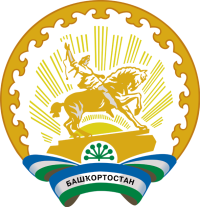 Глава сельского поселения Кандринский сельсоветмуниципального районаТуймазинский районРеспублики Башкортостан452765, село Кандры, ул.Ленина, 16Тел. 8(34782) 4-74-52Наименование показателяКод строкиЯнварьФевральМартИтого за 1 кварталАпрельМайИюньИтого за 1 полугодиеИюльАвгустСентябрьИтого за 9 месяцевОктябрьНоябрьДекабрьИтого за год123456789101112131415161718Остатки на едином счете бюджета сельского поселения Кандринский сельсовет МР Туймазинский район Республики Башкортостан на начало отчетного периода0100Поступления по доходам и источникам - всего,в том числе:0200Налоговые и неналоговые доходы,в том числе:0210налоговые доходы0211неналоговые доходы0212Безвозмездные поступления0220Поступления по источникам финансирования дефицита бюджета сельского поселения Кандринский сельсовет МР Туймазинский район Республики Башкортостан - всего,из них:0230размещение государственных ценных бумаг0231привлечение кредитов  из других бюджетов бюджетной системы РФ0232привлечение кредитов от кредитных организаций0233средства от продажи акций и иных форм участия в капитале0234возврат бюджетных кредитов, предоставленных юридическим лицам0235возврат бюджетных кредитов, предоставленных другим бюджетам бюджетной системы РФ 0236привлечение средств организаций, учредителем которых является Республика Башкортостан0237возврат средств бюджета сельского поселения Кандринский сельсовет МР Туймазинский район Республики Башкортостан из банковских депозитов0238привлечение бюджетных кредитов в иностранной валюте в рамках использования целевых иностранных кредитов0239Перечисления по расходам и источникам - всего,0300в том числе перечисления по расходам,из них:0310контрактуемые расходы0310_1неконтрактуемые расходы0310_2безвозмездные перечисления0311межбюджетные трансферты,в том числе:0312123456789101112131415161718территориальный заказ по содержанию, ремонту, капитальному ремонту, строительству и реконструкции автомобильных дорог общего пользования регионального и межмуниципального значения и автомобильных дорог общего пользования местного значения0312_1республиканская адресная инвестиционная программа0312_2Обслуживание государственного долга0313Территориальный заказ по содержанию, ремонту, капитальному ремонту, строительству и реконструкции автомобильных дорог общего пользования регионального и межмуниципального значения и автомобильных дорог общего пользования местного значения0314Республиканская адресная инвестиционная программа0315123456789101112131415161718Перечисления  по источникам финансирования дефицита бюджета сельского поселения Кандринский сельсовет МР Туймазинский район Республики Башкортостан - всего,из них:0330погашение государственных ценных бумаг0331погашение кредитов из других бюджетов бюджетной системы РФ0332погашение кредитов от кредитных организаций0333предоставление бюджетных кредитов  другим бюджетам бюджетной системы РФ0334возврат средств организаций, учредителем которых является Республика Башкортостан0335размещение средств бюджета сельского поселения Кандринский сельсовет МР Туймазинский район Республики Башкортостан на банковские депозиты0336Сальдо операций по поступлениям и  перечислениям0400Остатки на едином счете бюджета сельского поселения Кандринский сельсовет МР Туймазинский район Республики Башкортостан на конец отчетного периода0500Наименование  показателяКод строкиСумма на месяц, всегов том числе по рабочим дням месяцав том числе по рабочим дням месяцав том числе по рабочим дням месяцав том числе по рабочим дням месяцав том числе по рабочим дням месяцав том числе по рабочим дням месяцав том числе по рабочим дням месяцав том числе по рабочим дням месяцав том числе по рабочим дням месяцав том числе по рабочим дням месяцав том числе по рабочим дням месяцав том числе по рабочим дням месяцав том числе по рабочим дням месяцав том числе по рабочим дням месяцав том числе по рабочим дням месяцав том числе по рабочим дням месяцав том числе по рабочим дням месяцав том числе по рабочим дням месяцав том числе по рабочим дням месяцав том числе по рабочим дням месяцав том числе по рабочим дням месяцав том числе по рабочим дням месяцаНаименование  показателяКод строкиСумма на месяц, всего12345678910111213141516171819202122232425Остатки на едином счете бюджета сельского поселения Кандринский сельсовет МР Туймазинский район Республики Башкортостан на начало отчетного периода010012345678910111213141516171819202122232425Поступления по доходам и источникам - всего,
в том числе:0200Налоговые и неналоговые доходы,
в том числе:0210налоговые доходы                 0211неналоговые доходы0212Безвозмездные поступления0220Поступления по источникам финансирования дефицита бюджета сельского поселения Кандринский сельсовет МР Туймазинский район Республики Башкортостан - всего,                                                                    из них:0230размещение государственных ценных бумаг0231привлечение кредитов из других бюджетов бюджетной системы РФ0232привлечение кредитов от кредитных организаций 0233средства от продажи акций и иных форм участия в капитале0234возврат бюджетных кредитов, предоставленных юридическим лицам0235возврат бюджетных кредитов, предоставленных другим бюджетам бюджетной системы РФ0236привлечение средств организаций, учредителем которых является Республика Башкортостан0237возврат средств бюджета сельского поселения Кандринский сельсовет МР Туймазинский район Республики Башкортостан из банковских депозитов0238привлечение бюджетных кредитов в иностранной валюте в рамках использования целевых иностранных кредитов023912345678910111213141516171819202122232425Перечисления по расходам и источникам - всего,0300в том числе перечисления по расходам,                                                                                                        из них:  0310контрактуемые расходы0310_1неконтрактуемые расходы0310_2безвозмездные перечисления0311межбюджетные трансферты,                                                                в том числе:     0312территориальный заказ по содержанию, ремонту, капитальному ремонту, строительству и реконструкции автомобильных дорог общего пользования регионального и межмуниципального значения и автомобильных дорог общего пользования местного значения0312_1республиканская адресная инвестиционная программа0312_2Обслуживание государственного долга0313Территориальный заказ по содержанию, ремонту, капитальному ремонту, строительству и реконструкции автомобильных дорог общего пользования регионального и межмуниципального значения и автомобильных дорог общего пользования местного значения0314Республиканская адресная инвестиционная программа0315Перечисления по источникам финансирования дефицита бюджета сельского поселения Кандринский сельсовет МР Туймазинский район Республики Башкортостан - всего,                                                                       из них:0330погашение государственных ценных бумаг033112345678910111213141516171819202122232425погашение кредитов из других бюджетов бюджетной системы РФ0332погашение кредитов от кредитных организаций 0333предоставление бюджетных кредитов  другим бюджетам бюджетной системы РФ0334возврат средств организаций, учредителем которых является Республика Башкортостан0335размещение средств бюджета сельского поселения Кандринский сельсовет МР Туймазинский район Республики Башкортостан на банковские депозиты0336Сальдо операций по поступлениям и перечислениям0400Остатки на едином счете бюджета сельского поселения Кандринский сельсовет МР Туймазинский район Республики Башкортостан на конец отчетного периода 0500Наименование показателяКод по БК и дополнительной классификацииЯнварьФевральМартИтого за 1 кварталАпрельМайИюньИтого за 1 полугодиеИюльАвгустСентябрьИтого за 9 месяцевОктябрьНоябрьДекабрьИтого за год123456789101112131415161718ИТОГОНаименование показателяКод по БК и дополнительной классификацииянварьФевральМартИтого за 1 кварталАпрельМайИюньИтого за 1 полугодиеИюльАвгустСентябрьИтого за 9 месяцевОктябрьНоябрьДекабрьИтого за год123456789101112131415161718Налоговые и неналоговые доходы, в том числе:0210налоговые доходы0211неналоговые доходы0212Наименование показателяКод по БК и дополнительной классификацииСумма на месяц, всегов том числе по рабочим дням месяца:в том числе по рабочим дням месяца:в том числе по рабочим дням месяца:в том числе по рабочим дням месяца:в том числе по рабочим дням месяца:в том числе по рабочим дням месяца:в том числе по рабочим дням месяца:в том числе по рабочим дням месяца:в том числе по рабочим дням месяца:в том числе по рабочим дням месяца:в том числе по рабочим дням месяца:в том числе по рабочим дням месяца:в том числе по рабочим дням месяца:в том числе по рабочим дням месяца:в том числе по рабочим дням месяца:в том числе по рабочим дням месяца:в том числе по рабочим дням месяца:в том числе по рабочим дням месяца:в том числе по рабочим дням месяца:в том числе по рабочим дням месяца:в том числе по рабочим дням месяца:в том числе по рабочим дням месяца:в том числе по рабочим дням месяца:Наименование показателяКод по БК и дополнительной классификацииСумма на месяц, всего1234567891011121314151617181920212223242526ИТОГОНаименованиеКод по БК и дополнительной классификацииСумма на месяц всегов том числе по рабочим дням месяцав том числе по рабочим дням месяцав том числе по рабочим дням месяцав том числе по рабочим дням месяцав том числе по рабочим дням месяцав том числе по рабочим дням месяцав том числе по рабочим дням месяцав том числе по рабочим дням месяцав том числе по рабочим дням месяцав том числе по рабочим дням месяцав том числе по рабочим дням месяцав том числе по рабочим дням месяцав том числе по рабочим дням месяцав том числе по рабочим дням месяцав том числе по рабочим дням месяцав том числе по рабочим дням месяцав том числе по рабочим дням месяцав том числе по рабочим дням месяцав том числе по рабочим дням месяцав том числе по рабочим дням месяцав том числе по рабочим дням месяцав том числе по рабочим дням месяцав том числе по рабочим дням месяцав том числе по рабочим дням месяцаНаименованиеКод по БК и дополнительной классификацииСумма на месяц всего123456789101112131415161718192021222324252627Налоговые и неналоговые доходы с учетом невыясненных поступлений, в том числе:0210налоговые доходы0211неналоговые доходы0212Наименование показателяКод по БК и дополнительной классификацииЯнварьФевральМартИтого за 1 кварталАпрельМайИюньИтого за 1 полугодиеИюльАвгустСентябрьИтого за 9 месяцевОктябрьНоябрьДекабрьИтого за год12345678910112131415161718ИТОГОНаименование показателяКод по БК и дополнительной классификацииПрогноз на месяц, всегов том числе по рабочим дням месяца:в том числе по рабочим дням месяца:в том числе по рабочим дням месяца:в том числе по рабочим дням месяца:в том числе по рабочим дням месяца:в том числе по рабочим дням месяца:в том числе по рабочим дням месяца:в том числе по рабочим дням месяца:в том числе по рабочим дням месяца:в том числе по рабочим дням месяца:в том числе по рабочим дням месяца:в том числе по рабочим дням месяца:в том числе по рабочим дням месяца:в том числе по рабочим дням месяца:в том числе по рабочим дням месяца:в том числе по рабочим дням месяца:в том числе по рабочим дням месяца:в том числе по рабочим дням месяца:в том числе по рабочим дням месяца:в том числе по рабочим дням месяца:в том числе по рабочим дням месяца:в том числе по рабочим дням месяца:в том числе по рабочим дням месяца:Наименование показателяКод по БК и дополнительной классификацииПрогноз на месяц, всего1234567891011121314151617181920212223242526ИтогоxНаименование показателяКод по БК и дополнительной классификацииЯнварьФевральМартИтого за 1 кварталАпрельМайИюньИтого за 1 полугодиеИюльАвгустСентябрьИтого за 9 месяцевОктябрьНоябрьДекабрьИтого за год123456789101112131415161718Перечисления по источникам, всегоПоступления по источникам, всегоИТОГОНаименование показателяКод строкиКод по БК и дополнительной классификацииПрогноз на месяц, всегов том числе по рабочим дням месяца:в том числе по рабочим дням месяца:в том числе по рабочим дням месяца:в том числе по рабочим дням месяца:в том числе по рабочим дням месяца:в том числе по рабочим дням месяца:в том числе по рабочим дням месяца:в том числе по рабочим дням месяца:в том числе по рабочим дням месяца:в том числе по рабочим дням месяца:в том числе по рабочим дням месяца:в том числе по рабочим дням месяца:в том числе по рабочим дням месяца:в том числе по рабочим дням месяца:в том числе по рабочим дням месяца:в том числе по рабочим дням месяца:в том числе по рабочим дням месяца:в том числе по рабочим дням месяца:в том числе по рабочим дням месяца:в том числе по рабочим дням месяца:в том числе по рабочим дням месяца:в том числе по рабочим дням месяца:в том числе по рабочим дням месяца:Наименование показателяКод строкиКод по БК и дополнительной классификацииПрогноз на месяц, всего123456789101112131415161718192021222324252627Перечисления по источникам, всего0100xПоступления по источникам, всего0200xИтого